Муниципальное бюджетное общеобразовательное учреждение города Иркутскасредняя общеобразовательная школа № 26. Иркутск, ул. Советская, 46 тел. / факс 8 (3952) 29-06-77Отчет о проделанной работе МБОУ СОШ № 26 г. Иркутска по проекту «Ассоциированные школы ЮНЕСКО» за период с 01.09. 2017 по 25.06.2018.МБОУ СОШ № 26 стала инновационной ресурсной площадкой по Проекту Ассоциированных Школ  ЮНЕСКО (далее - ПАШ). Учитель английского языка Лидия Валентиновна Исаева и учитель географии Инна Федоровна Яйкова стали координаторами проекта на базе МБОУ СОШ № 26 г. Иркутска. (Приказ Департамента образования от 01.03.2015 № 214-08-395/15)  Для участия  в проекте ПАШ была определена цель, сформулированы задачи и разработан план работы школы. Целью  проекта ПАШ является привлечение общественного внимания к проблемам сохранения природного наследия, решаемых в рамках деятельности ООН по вопросам образования, науки и культуры (ЮНЕСКО). Задачи: 1) Воспитание активной гражданской позиции в области экологии и охраны окружающей среды, сохранения природного наследия, а также соблюдения прав и свобод человека;                  2) Создание благоприятных условий для организации различных форм деятельности с учетом возрастных особенностей и интересов детей и молодежи, мотивация творческой деятельности обучающихся, повышение лингвистической компетенции;                3) Формирование опыта практического применения теоретических знаний в области естественнонаучных предметов и деятельности ЮНЕСКО в конкурсных условиях.                 4) Знакомство с деятельностью ЮНЕСКО.	Работа в рамках проекта осуществлялась в соответствии с планом (См. Приложение).Для реализации плана работы и проектов работало школьное научное общество «Начало» и инициативная группа педагогов школы под руководством директора школы Ирины Анатольевна Корж, заместителя директора по НМР Анны Николавны Рыжаковой и кураторов проекта: Лидии Валентиновны Исаевой и Инны Федоровны Яйковой. В инициативную группу входят: заместитель директора по ИКТ Марина Алексеевна Бобылева, руководитель МО иностранных языков, учитель английского языка Елена Анатольевна Соломонова, учителя английского языка Нина Иннокеньевна Арсентьева, Татьяна Лукинична Щуцкая, Громова Галина Владимировна, Гуслякова Дина Александровна, учитель немецкого языка Нина Ивановна Жильцова, учитель французского языка Елена Мансуровна Саитгореева, учителя истории Александра Михайловна Маркова и Анна Юрьевна Сапина иучитель биологии Ольга Викторовна Гриченко.Согласно плану проведена следующая работа:Для популяризации знаний о ЮНЕСКО были проведены классные часы и лекции, посвященные различным направлениям деятельности ЮНЕСКО.В рамках развития сетевого взаимодействия на городском и региональном уровнях осуществлялось участие в мероприятиях ассоциации школ ЮНЕСКО.С целью подготовки к сетевым мероприятиям ПАШ ЮНЕСКО в 2018 году проводилась Школьная лингвистическая эстафета ЮНЕСКО.За отчетный период основные документы и новости ПАШ  ЮНЕСКО размещались на сайте МБОУ СОШ № 26 (http://sh26irk.ru/) и на стенде в кабинете английского языка.                                                                             Дата 																	25.06.2018Директор МБОУ СОШ № 26 г. Иркутска 										И.А. КоржКоординатор проекта 														Л.В. Исаевана базе МБОУ СОШ № 26 г. Иркутска Приложение План работы МБОУ СОШ № 26 г. Иркутска – участницы ПАШ(регион «Сибирь-Алтай»)на 2017-2018 учебный год№название мероприятиядата проведениякласс1.Лекция «Основные направления деятельности ЮНЕСКО»12.03.20187а, 8а, 9 а2.Лекция «Конвенция о правах ребенка»02.04.20187а, 8а, 9 а3.Классный час «Байкал – объект Всемирного наследия ЮНЕСКО»09.04.20186а, б4.Классный час «Байкал – объект Всемирного наследия ЮНЕСКО»16.04.20187 а, б5.Классный час «Байкал – объект Всемирного наследия ЮНЕСКО»16.04.20188 а, б№МероприятиеНаименование ОУ, на базе которого проводилось мероприятие Дата проведенияФИ участников ФИО учителей, подготовивших данное мероприятиерезультат2.Городской Фестиваль культур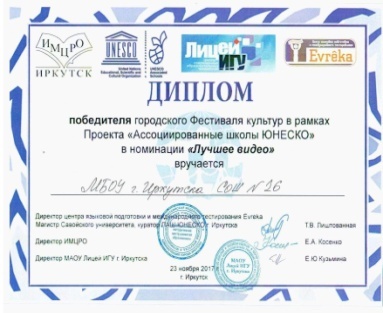 МАОУ Лицей ИГУ г. Иркутска – АШЮ ЮНЕСКО23 ноября 2017 г.Марков Марк (8кл.).Абыкова Екатерина (9кл.)Шиверских Никита(9кл.)Соломонова Е.А. (член жюри), Исаева Л.В.Шиверских Никита- победитель в номинации «Лучшее видео»«Деятельность ЮНЕСКО в вопросах и ответах»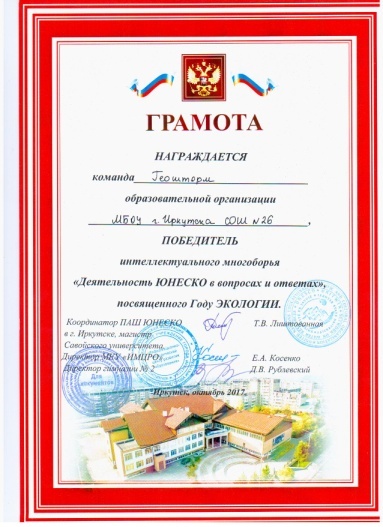 МБОУ г. Иркутска гимназия № 2 (школа-участница ПАШ)21 октября 2017 г.«Геошторм» (8-9 классы)Ямщикова Лилианна (капитан)Долганова СофьяЖердев НиколайКельман ЕкатеринаКорытов ФедорШиверских Никита«Байкалочки и Ко» (10-11 классы)Ханаров Александр (капитан)Зайцева ЕвгенияКривошеев ЯрославМиновщикова ЕлизаветаСоколова ДарьяУмнова ВалерияЯйкова И.Ф., Гриченко О.В. (член жюри). Соломонова Е.А., Исаева Л.В., Маркова А.М.«Геошторм» - победители,«Байкалочки и Ко» -призеры (IIIместо)4.Международная олимпиада  по английскому языку на лучшее владение английским языком по критериям Европейской классификации (формат PTE) среди средних учебных заведений г. Иркутска, участвующих в ПАШ  ЮНЕСКО (8-10 классы)Международный Центр тестирования (ЦТ) «Эврика», Международная Кафедра ЮНЕСКО ИГУ, Международный экзаменационный центр Pearson Tests of English (Санкт-Петербург) и Pearson Test of English (Лондон)5 октября  -11ноября2018 года7 классЧикунова Софья, Барченко Арина,Ефремова София,Константинова Мария8 класс Машукова Ангелина, Дылгеров Арсалан,Иванов Иван,Прокопьева Дарья9 класс Долганова Софья, Абыкова Екатерина,Кельман Екатерина.Сергеева Нина10 класс Воронова Ева, Миновщикова Елизавета, Петрухин Максим, Ханаров АлександрАрсентьева Н.И.,Исаева Л.В. Соломонова Е.А.,  Саитгореева Е.М.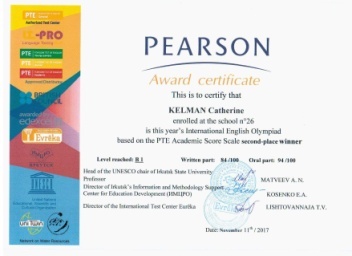 Кельман Екатерина – II место,Ефремова София – III место, Машукова Ангелина – III место,Константинова Мария –лауреат,Миновщикова Елизавета -  лауреат.5.Международные Чтения,  посвящённые деятельности ЮНЕСКО. МАОУ Лицей ИГУ – АШЮ ЮНЕСКО3 марта 2018 г.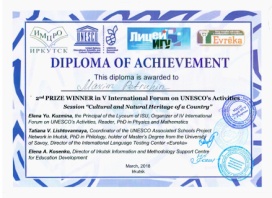 Машукова Ангелина (8 кл),Савинова Елизавета (9 кла.),Ханаров Александр (10кл.),Петрухин Максим (10кл.),Зайцева Евгения (11 кл.), Чувашова Марина (11 кл.)Учителя: Бобылева М.А. (ИКТ), Смирнова О.А  (испанского языка).Маркова А.М., Яйкова И.Ф.,Исаева Л.В.(член жюри), Рыжакова А.Н.Машукова Ангелина -II место,Ханаров Александр -  II место, Чувашова Марина -  III место,  Петрухин Максим - II место, Бобылева М.А. - I место, Смирнова О.А – III место.6.Фестиваль инсценированной поэзии, песни на иностранных языках «Радуга мира»МБОУ СОШ с углубленным изучением отдельных предметов № 64 (школа-участница ПАШ)14 апреля 2018 г.Кельман Катрин (9а), Челондаева Арина (1б) и Ригопулос Аристотелис (7а), Корытов Даниил (7а) и Шунина Алина (7б)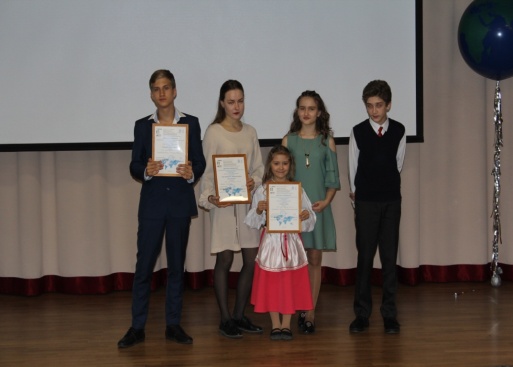 Соломонова Е.А., Исаева Л.В.(член жюри), Громова Г.В.Победители в номинациях: “The Creativity and Expressiveness” – Кельман Катрин, .“Young Stars”  - Челондаева Арина и Ригопулос Аристотелис,“The Best Scenic Image”  Корытов Даниил и Шунина АлинаЭКОЛОГИЧЕСКАЯ ЭСТАФЕТА ЮНЕСКО С ЭЛЕМЕНТАМИ ЛИНГВИСТИКИ (командное первенство на лучшую теоретическую подготовку в области экологии).Муниципальное автономное общеобразовательное учреждение г. Иркутска гимназия №323 апреля 2018 г.1. Шиверских Никита (9 класс)2. Ямщикова Лилиана (9 класс)3. Гусляков Илья (9 класс)4. Кельман Екатерина (9 класс)5. Корытов Федор (8 класс)6. Жердев Николай (8 класс)7. Халатян Егор (8 класс)8. Брычко Анна (8 класс)9. Горох Александра (8 класс)10. Перегудов Игорь (8 класс)11. Ефремова София (7 класс)12. Константинова Мария (7 класс)13. Клейн Антон (7 класс)14. Чикунова София (7 класс)15. Барченко Арина (7 класс)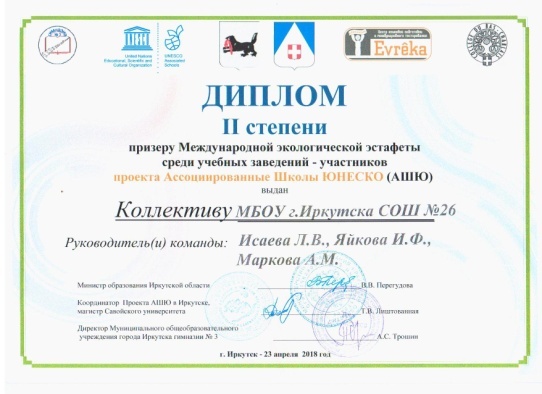 Яйкова И.Ф., Гриченко О.В., Исаева Л.В.(член жюри), Саитгореева Е.М.,  Жильцова Н.И.Диплом  II степени – команде,Диплом  III степени – в конкурсе капитанов.(Шиверских Никита,  Ямщикова Лилиана)9.«Историко-географический Квест» (на английском языке)МБОУ  г. Иркутска СОШ № 2619 мая 2018 года5 образовательных учреждения г. Иркутска- школы-участницы ПАШ)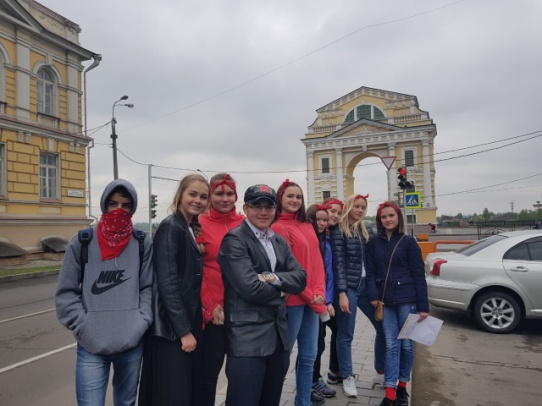 Исаева Л.В.,Маркова А.М., Соломонова Е.А.,Яйкова И.Ф.,Арсентьева Н.И.I место: МАОУ Лицей ИГУ II место:, МБОУ г. Иркутска гимназия № 2, МБОУ города Иркутска гимназия № 3III место: МБОУ СОШ с углубленным изучением отдельных предметов № 64, МБОУ г. Иркутска СОШ № 26.СрокпроведенияНазваниемероприятияСтатусмероприятияОтветственные за организацию и проведениеОрганизация деятельности по ПАШ ЮНЕСКО.Организация деятельности по ПАШ ЮНЕСКО.Организация деятельности по ПАШ ЮНЕСКО.Организация деятельности по ПАШ ЮНЕСКО.август 2017Составление общешкольного плана работы по проектуШкольныйИсаева Л.В.,Яйкова И.Ф.в теч. годаУчастие в региональных, международных семинарах и круглых столах, программах национального совета ПАШ ЮНЕСКО.ШкольныйИсаева Л.В.,Яйкова И.Ф.в теч. годаИнтеграция содержания международных образовательных проектов ЮНЕСКО в учебную и внеклассную деятельность.ШкольныйИсаева Л.В.,Яйкова И.Ф.в теч. годаСотрудничество с центром языковой подготовки и международного тестирования «Eureka»Муниципальныйруководитель МО иностранных языковВ теч. годаРеализация деятельности школьного научного общества «Начало»ШкольныйКузьминых М.В., Исаева Л.В.2. Основные направления ПАШ ЮНЕСКО.Изучение всемирного культурного и природного наследия2. Основные направления ПАШ ЮНЕСКО.Изучение всемирного культурного и природного наследия2. Основные направления ПАШ ЮНЕСКО.Изучение всемирного культурного и природного наследия2. Основные направления ПАШ ЮНЕСКО.Изучение всемирного культурного и природного наследияОктябрьУчастие в рейтинговом Турнире  интеллектуальных игр среди  школ города Иркутска - участниц ПАШ «Деятельность ЮНЕСКО в вопросах и ответах» МуниципальныйМуниципальное автономное общеобразовательное учреждение г. Иркутска гимназия № 2Ноябрь Участие в Фестивале культур.МуниципальныйМАОУ Лицей ИГУ Декабрь-майУчастие в Проекте «Историко-географический Квест» (на английском языке) – (Этап работы над темой: Мой город (история и достопримечательности), в ходе которого Участники квеста разрабатывают экскурсии по предложенным достопримечательностям города Иркутска).  МуниципальныйМБОУ СОШ № 26 5 октября  -11ноября2018 года Участие в международной олимпиаде на лучшее владение английским языком по критериям Европейской классификации (формат  РТЕ) среди средних учебных заведений г. Иркутска, участвующих в Проекте Ассоциированных Школ ЮНЕСКО (ПАШ) –категория участников – 7-10 классы.МеждународныйЦентр языковой подготовки и международного тестирования «Эврика»  (Иркутск) и Международный экзаменационный центр Pearson Test of English (Лондон)ФевральУчастие в Чтениях, посвящённых деятельности ЮНЕСКО. МеждународныйМАОУ Лицей ИГУ Апрель 2018Участие в фестивале инсценированной поэзии, песни на иностранных языках «Радуга мира». Муниципальный МБОУ СОШ  с углублённым изучением отдельных предметов № 64Апрель 2018ЭКОЛОГИЧЕСКАЯ ЭСТАФЕТА ЮНЕСКО С ЭЛЕМЕНТАМИ ЛИНГВИСТИКИ (командное первенство на лучшую теоретическую подготовку в области экологии).МуниципальныйМуниципальное автономное общеобразовательное учреждение г. Иркутска гимназия №3МайПроведение «Историко-географического Квеста» МуниципальныйМБОУ СОШ № 26 Права человека, права ребенка, демократия, ненасилиеПрава человека, права ребенка, демократия, ненасилиеПрава человека, права ребенка, демократия, ненасилиеПрава человека, права ребенка, демократия, ненасилиеСентябрь День Здоровья.ШкольныйЯйкова И.Ф., Исаева Л.В.В  теч. годаПроведение тематических классных часов.ШкольныйКлассный руководителиРаспространение информации об ООН и ЮНЕСКОРаспространение информации об ООН и ЮНЕСКОРаспространение информации об ООН и ЮНЕСКОРаспространение информации об ООН и ЮНЕСКОНоябрьНПК «Основные направления деятельности ЮНЕСКО (экология, история, право)»ШкольныйЯйкова И.Ф., Маркова А.М.В  теч. года Разработка программ и проведение Международных дней и недель ООН:- 21 сентября - Всемирный День Мира,- 26 сентября – Европейский день иностранных языков,-24 октября - День ООН, - 4 ноября - День учреждения ЮНЕСКО,- 16 ноября - День толерантности, - 10 декабря - День прав человека, -21 февраля – День родного языка, - 2 апреля - Международный день детской  книги, - 21 мая - Международный день ЮНЕСКО за  культурное развитие.ШкольныйИсаева Л.В.3. Информационное обеспечение и распространение информации по работе в ПАШ ЮНЕСКО3. Информационное обеспечение и распространение информации по работе в ПАШ ЮНЕСКО3. Информационное обеспечение и распространение информации по работе в ПАШ ЮНЕСКО3. Информационное обеспечение и распространение информации по работе в ПАШ ЮНЕСКОв теч. годаТрансляция результатов работы по направлениям ПАШ ЮНЕСКО на окружном, городском, международном уровнях.ШкольныйИсаева Л.В.4. Региональное и международное сотрудничество по направлениям ПАШ ЮНЕСКО4. Региональное и международное сотрудничество по направлениям ПАШ ЮНЕСКО4. Региональное и международное сотрудничество по направлениям ПАШ ЮНЕСКО4. Региональное и международное сотрудничество по направлениям ПАШ ЮНЕСКОв теч. годаНаучная и методическая поддержка ПАШ ЮНЕСКО. Создание инициативной группы учителей в рамках сообщества поддержки и реализации направлений ПАШ.ШкольныйИсаева Л.В., Яйкова И.Ф.